T.C.……… ÜNİVERSİTESİ REKTÖRLÜĞÜPersonel Daire BaşkanlığıSayı	:………………………………………..	…..Tarih..Konu : XXXXXx’in ' GörevlendirilmesiDAĞITIM YERLERİNEÜniversitemiz …….personellerinden XXXX’in 2547 sayılı Kanun'un 39.maddesi uyarınca Kalkınma Bakanlığı tarafından desteklenen ve Üniversitemiz tarafından koordine edilen 2006K-120470 numaralı "Elektron Hızlandırıcısı ve Işınım Tesisi (TARLA)" isimli proje kapsamında ……….. tarihleri arasında ………………… kongre/konfreans/araştırma merkezine TARLA tesisinin …………………………….. çalışmalarına katılmak üzere ………………… tarihleri arasında görevli-izinli sayılması ve yolluk (uçak ile), kongre katılım ücreti yevmiye giderlerinin 2006K-120470 numaralı proje bütçesinden karşılanması uygun görülmüştür.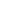 Bilgilerinizi saygı ile arz/rica ederim.XXXXX RektörDağıtım:Gereği:	Bilgi:ÖRNEKTİR: AYNI ŞEKİLDE OLMA ZORUNLULUĞU OLMAMAKLA BİRLİKTE METİNDE BAHSİ GEÇEN tarih, yer, seyahat amacı, proje numarası, seyahat vasıtası (uçak ise mutlaka belirtilmelidir), kongre katılım ücreti varsa kongre katılım ücreti ibaresi KARARDA MUTLAKA BELIRTILMELIDIR.T.C.
                                  ………ÜNİVERSİTESİ
                      …………………………………ENSTİTÜSÜ
	                YÖNETİM KURULU KARAR ÖRNEĞİ        …………….. Yönetim Kurulu,  ……………… tarihinde  Enstitü Müdürü  ……………. başkanlığında toplanmış ve aşağıdaki kararı almıştır.Kişi adı…., Kalkınma Bakanlığınca desteklenen ve Üniversitemiz tarafından koordine edilen 2006K-120470 numaralı “Elektron Hızlandırıcısı ve Işınım Tesisi (TARLA)” isimli proje için, ……………………… kongre/konfreans/araştırma merkezine TARLA tesisinin ……………………çalışmalarına katılmak üzere ………………… tarihleri arasında davet edilmiştir. Çalışmalara katılabilmek için, yolluk (uçak ile) –yevmiye giderlerinin 2006K-120470 numaralı projeden ödenmek üzere …………………… tarihleri arasında görevli izinli sayılmasına,Oy birliği ile karar verildi.              XXXXX             Enstitü Sekreteri ÖRNEKTİR: AYNI ŞEKİLDE OLMA ZORUNLULUĞU OLMAMAKLA BİRLİKTE METİNDE BAHSİ GEÇEN tarih, yer, seyahat amacı, proje numarası, seyahat vasıtası (uçak ise mutlaka belirtilmelidir), kongre katılım ücreti varsa kongre katılım ücreti ibaresi KARARDA MUTLAKA BELIRTILMELIDIR.TOPLANTI TARİHİTOPLANTI SAYISIKARAR SAYISI………..…